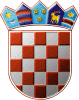 REPUBLIKA HRVATSKAGRADSKO IZBORNO POVJERENSTVOGRADA PULE - POLAKLASA: 013-03/13-01/3URBROJ: 2168/01-02-01-0306-13-7PULA - POLA, 2. svibnja 2013.	Na temelju članka 22. st.1. Zakona o lokalnim izborima ("Narodne Novine", broj 144/12),   Gradsko izborno povjerenstvo Grada PULE - POLA, odlučujući o prijedlogu predlagatelja  SOCIJALISTIČKA RADNIČKA PARTIJA HRVATSKE - SRP, utvrdilo je i prihvatilo PRAVOVALJANOM KANDIDACIJSKU LISTUZA IZBOR ČLANICA/ČLANOVA GRADSKOG VIJEĆA GRADA PULE - POLANositelj liste: VLADIMIR KAPURALINKandidatkinje/kandidati:VLADIMIR KAPURALIN; HRVAT; PULA, ISTARSKA ULICA 5; rođ. 17.06.1946; OIB: 03931827039; MDAVOR RAKIĆ; TALIJAN; PULA, ZORANIĆEVA ULICA 11; rođ. 07.01.1983; OIB: 41236183653; MKARMELO GASPIĆ; NEPOZNATA; PULA, BANOVČEVA ULICA 2; rođ. 07.07.1935; OIB: 95366420926; MRADE BABIĆ; SRBIN; PULA, MOHOROVIČIĆEVA ULICA 10; rođ. 12.12.1946; OIB: 61498497921; MMIRA KRIŠTO; HRVATICA; PULA, BUSOLERSKA ULICA 88; rođ. 06.08.1949; OIB: 05543491675; ŽJOSIP BRKLJAČA; HRVAT; PULA, KAVRERSKI PUT 4; rođ. 07.06.1947; OIB: 44426733560; MALDA PETROVIĆ; HRVATICA; PULA, ULICA VELOG JOŽE 6; rođ. 30.11.1959; OIB: 17433615140; ŽTEDI HODAK; HRVAT; PULA, PARTIZANSKI PUT 22; rođ. 09.02.1988; OIB: 21616463243; MBLAGICA PALKO; MAKEDONKA; PULA, COATTOVA ULICA 26; rođ. 21.05.1955; OIB: 03823145163; ŽSVETOZAR STUPAR; SRBIN; PULA, GLADIJATORSKA ULICA 2; rođ. 18.03.1947; OIB: 67183255289; MBERISLAV MUDROVČIĆ; HRVAT; PULA, ULICA LIŽNJAMORO 23; rođ. 12.03.1945; OIB: 09601844931; MLEONID MILENKOVIĆ; HRVAT; PULA, TESLINA ULICA 32; rođ. 06.08.1992; OIB: 61113256902; MNIKŠA KOVAČ; HRVAT; PULA, MLETAČKA ULICA 6; rođ. 03.02.1979; OIB: 60594769248; MMLADEN UJČIĆ; HRVAT; PULA, KOPARSKA ULICA 29; rođ. 14.01.1958; OIB: 00425111511; MEVELINA SANKOVIĆ; HRVATICA; PULA, PAZINSKA ULICA 2; rođ. 11.04.1951; OIB: 23879262857; ŽĐORĐE DIDANOVIĆ; SRBIN; PULA, ULICA AGNANA 4; rođ. 16.11.1937; OIB: 57927683799; MDRAGICA TRAJKOVIĆ; SLOVENKA; PULA, ULICA ŠKOKOVICA 18/A; rođ. 15.10.1945; OIB: 55286654876; ŽNIKOLA MANDIĆ; HRVAT; PULA, ULICA KATALINIĆA JERETOVA 22; rođ. 17.07.1953; OIB: 23066776931; MSLOBODAN OBREZA; HRVAT; PULA, MARDEGANIJEVA ULICA 40; rođ. 21.04.1951; OIB: 11029216824; MBIANKA ĆUS; HRVATICA; PULA, SPINČIĆEVA ULICA 16; rođ. 02.01.1937; OIB: 00077265345; ŽRUDOLF ROJNIĆ; HRVAT; PULA, PRERADOVIĆEVA ULICA 16; rođ. 25.04.1942; OIB: 60444033971; MLJUBICA POTOČIĆ; HRVATICA; PULA, KRLEŽINA ULICA 39; rođ. 05.01.1968; OIB: 93166823627; ŽMILKA VALIDŽIĆ; SRPKINJA; PULA, USPON SV.ROKA 2; rođ. 02.05.1940; OIB: 88795504960; ŽSALIH LJEVŠIĆ; MUSLIMAN; PULA, ULICA VELOG JOŽE 16; rođ. 25.02.1937; OIB: 11134990636; MZAHIDA DEDUKIĆ; MUSLIMANKA; PULA, TESLINA ULICA 57; rođ. 11.06.1944; OIB: 60933736515; ŽSOCIJALISTIČKA RADNIČKA PARTIJA HRVATSKE - SRPPREDSJEDNIKGRADSKOG IZBORNOG POVJERENSTVAGRADA PULE - POLAIGOR RAKIĆ